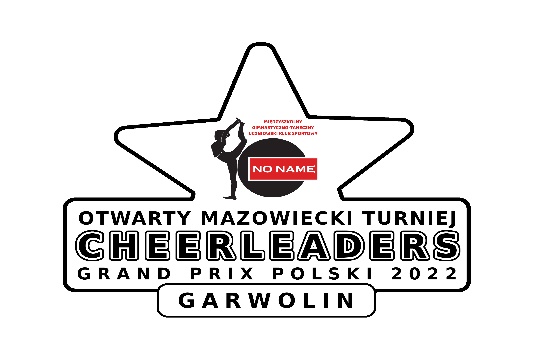 LISTY STARTOWEListy startowe opublikowane są w kolejności startowej. Niestety nie udało się nadać numerów startowych. Ukażą się po niedzieli.                                                                                                                                 Jeżeli nie widnieją nazwiska trenerów przy zespole/duecie to bardzo proszę o kontakt by je uzupełnić.                  Program Program ukaże się po niedzieli, planujemy zacząć od 9 .00. 
Listy startowe ułożone są według kolejności startowej.FAKTURYJeżeli ktoś potrzebuje fakturę i nie podał danych to proszę o podanie ich na które należy wystawić fakturę oraz sumę zbiorczą w przypadku płacenia w kilku przelewach.NP.  MG-T UKS „NO NAME”;    08-400 GARWOLIN;  UL. J.KORCZAKA 10; NIP 826 19 03 455                           za  32 osobostarty x 45 = 1 440 zł  - DREAM TEAM 15 tancerek; Freestyle Pom, kat junior młodszy,   - DREAM TEAM SENIOR 15 tancerek;  Freestyle Pom, kat senior, - duet GORA/IWANENKO – 2 tancerki:  Freestyle pom, kat senior,CATERINGPrzypominamy dla zainteresowanych cateringiem, że zgłoszenia są tylko do 20.05.2022MUZYKAW związku z tym, że nie nadane są nr startowe prosimy o przesyłanie muzyki bez podawania nr startowych. Jeżeli ktoś już przesłał to wystarczy. Przypominam o dokładnym opisywaniu muzyki.Przy opisie podać  nazwę zespołu/duetu, konkurencję, kategorie wiekową.Muzykę prosimy o przesłanie jak najprędzej!Np. Nr startowy  1;     DREAM TEAM – Freestyle Pom, kat. junior młodszy,Nr startowy 45;  Gabriela Gora/ Dominika Iwanenko –  Freestyle Pom, kat. senior,  Wszystkie informacje przesyłamy na adres turniej.garwolin@o2.pl !Komitet Organizacyjny OTWARTEGO MAZOWIECKIEGO TURNIEJU CHEERLEADERS Garwolin 2022